สารบัญ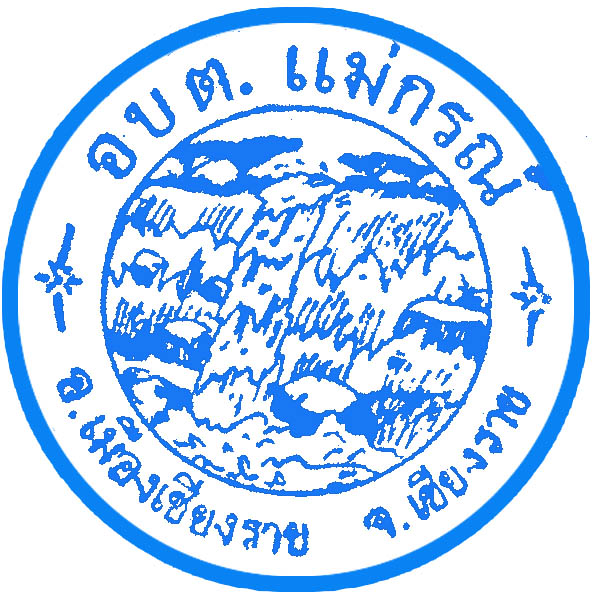 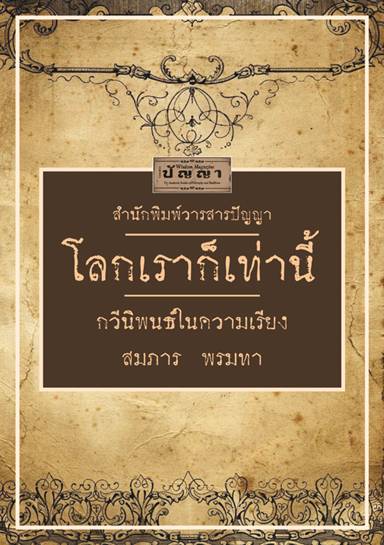 